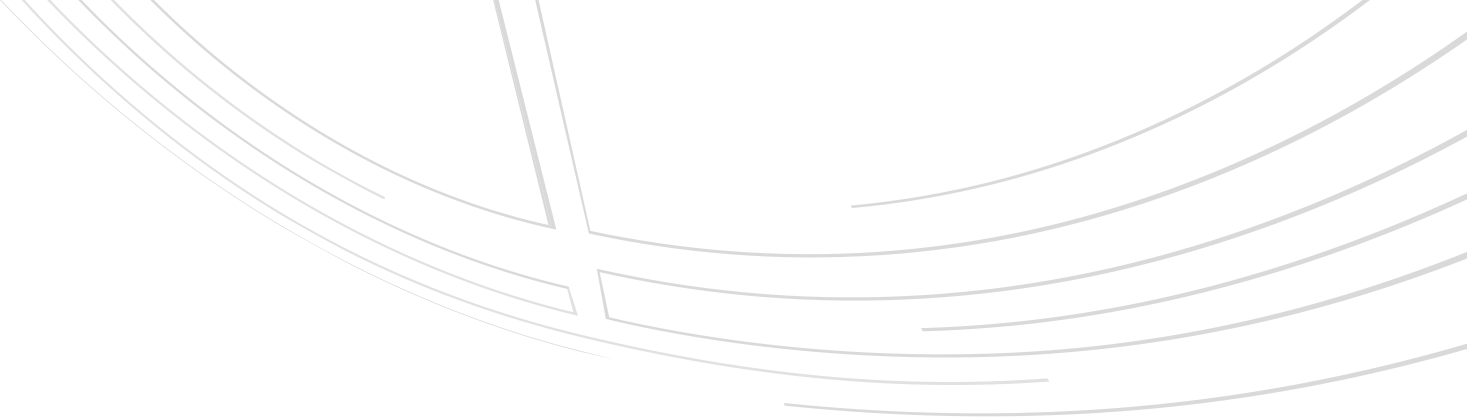 上海外国语大学贤达经济人文学院师生信息门户项目用户手册(普通用户)版本：V1.0南京苏迪科技有限公司2021年11月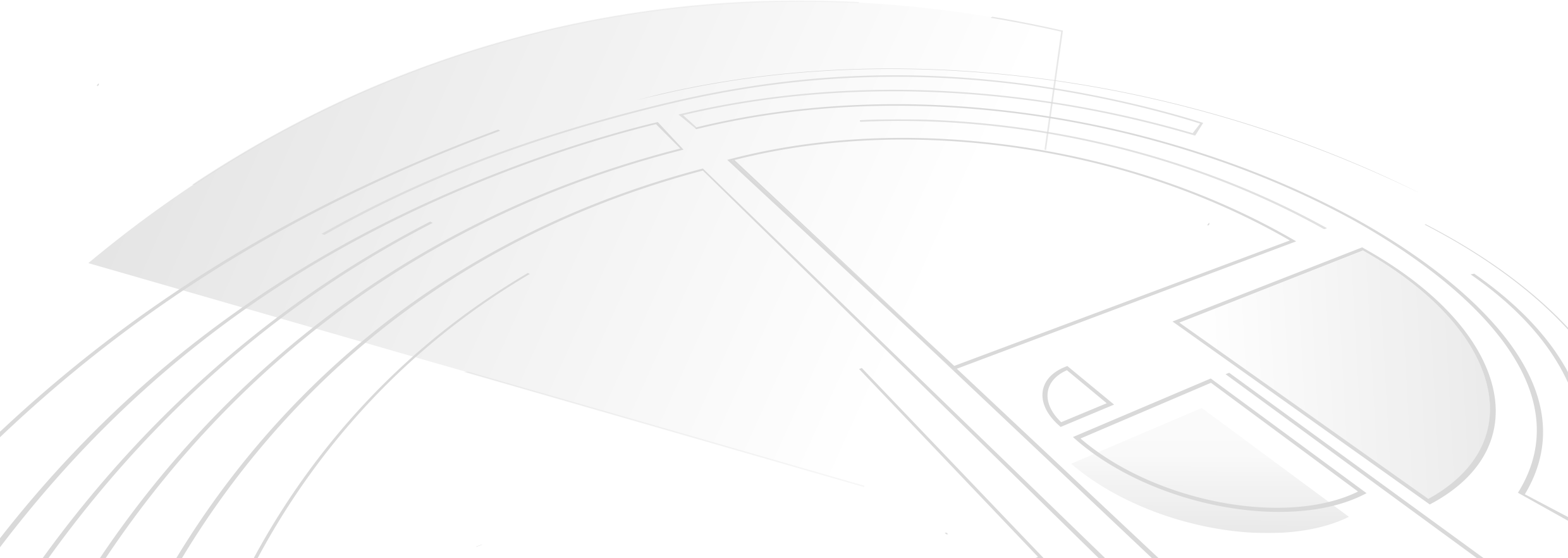 目  录登录概述	1功能介绍	21.1 首页	21.2 综合服务	31.3 OA办公	41.4 消息中心	61.5 个人中心	7登录概述一网通办地址 http://sopplus.xdsisu.edu.cn/ 在浏览器中输入一网通办地址，跳转到统一身份认证界面。师生可通过统一身份认证账号进行登录。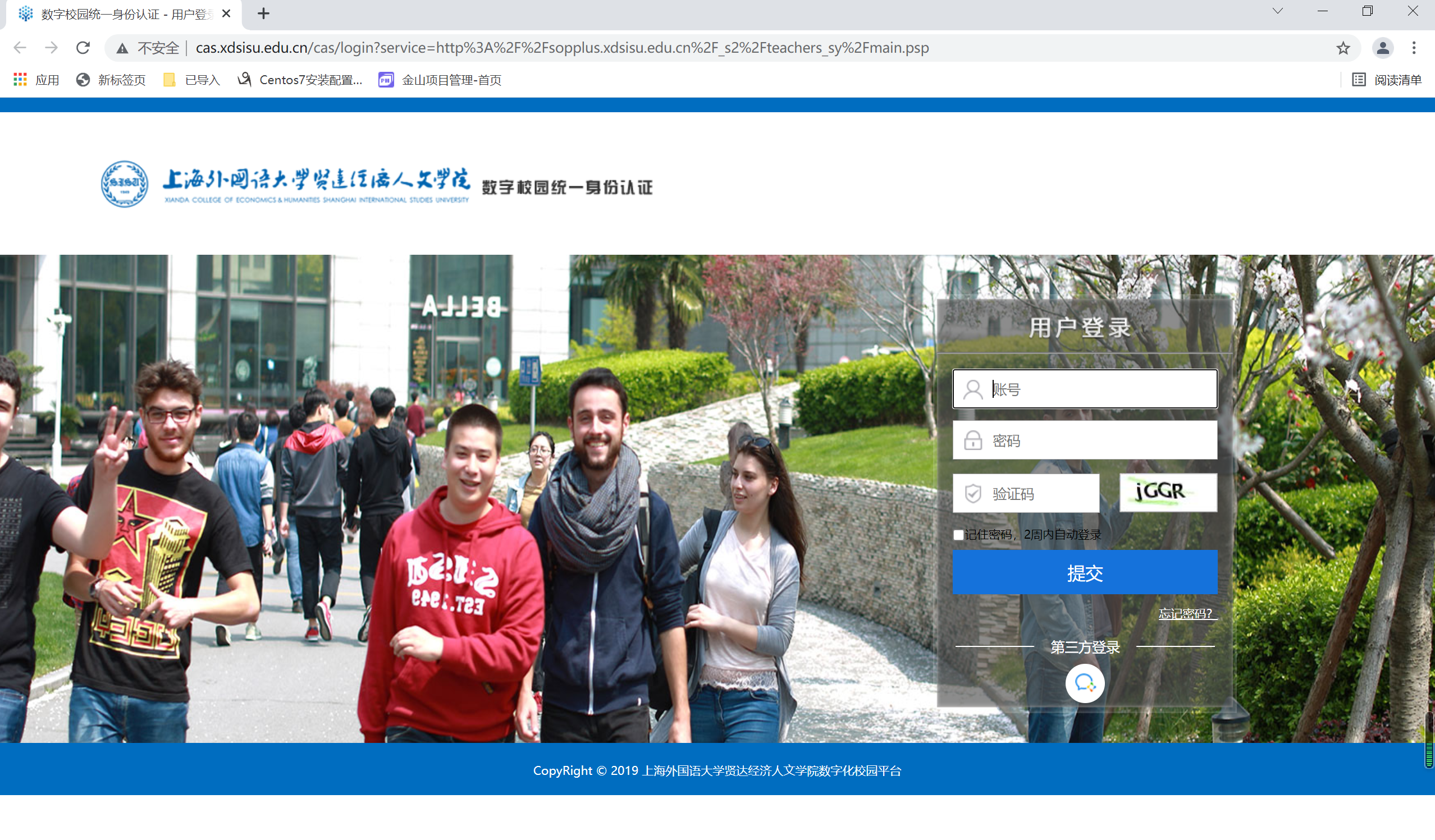 推荐浏览器：360安全浏览器、360极速浏览器、chrome浏览器并以极速模式访问。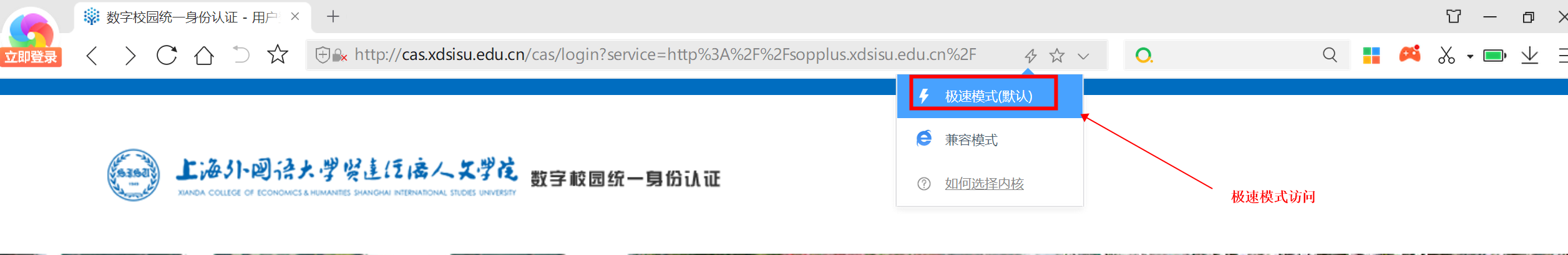 功能介绍一网通办界面相关功能进行说明介绍： 首页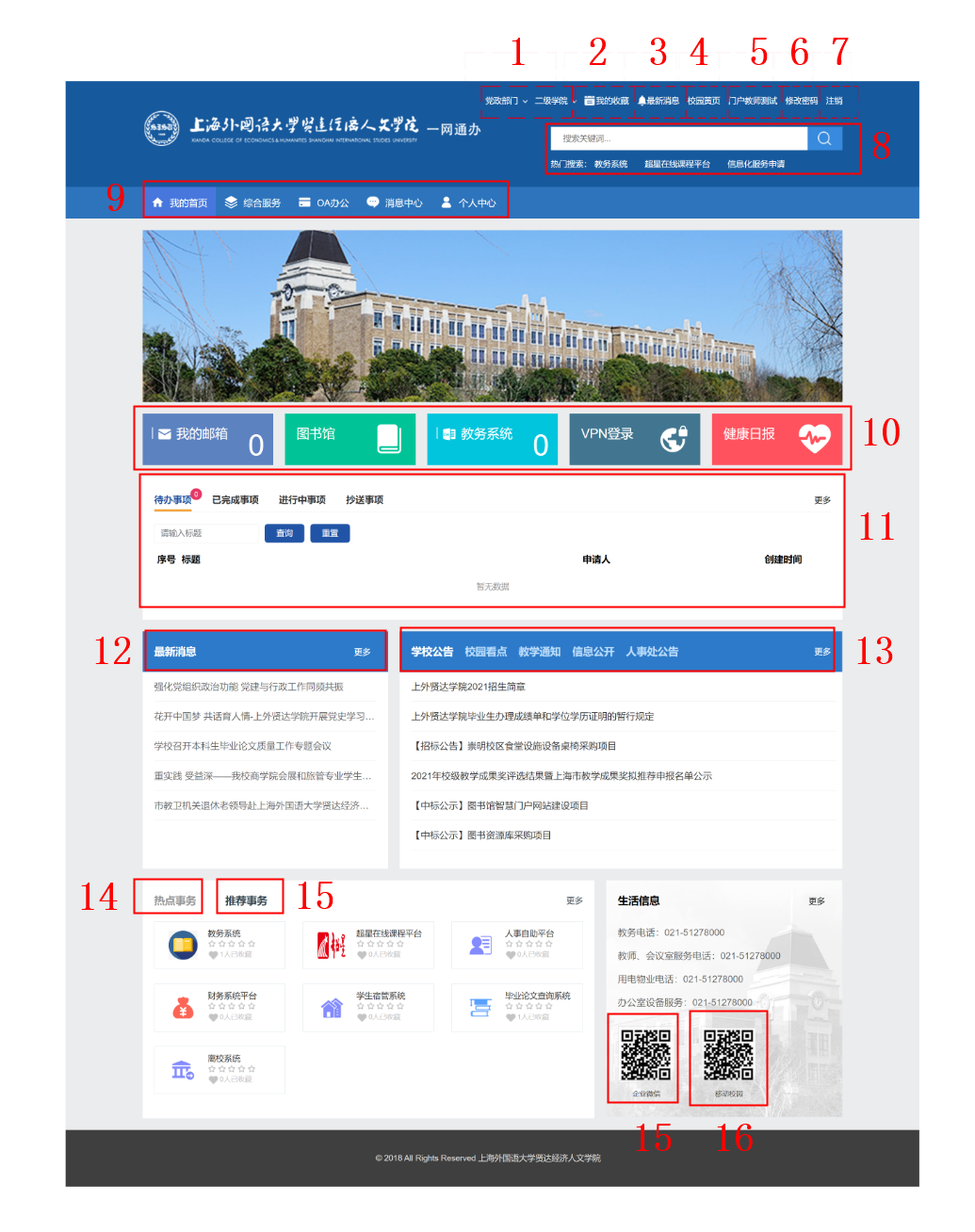 校内网站导航链接我收藏的应用校内发布的最新通知信息校园办公电话查询当前登录人姓名修改统一身份认证密码退出系统应用检索菜单导航栏应用快速入口待办审批事项入口校内最新通知信息校内资讯，栏目学生和老师有差异使用率最高的应用管理员推荐应用企业微信关注二维码校园app下载二维码 综合服务应用快速入口，用户在这里可以依据服务名称、服务类别、组织机构快速的查询应用。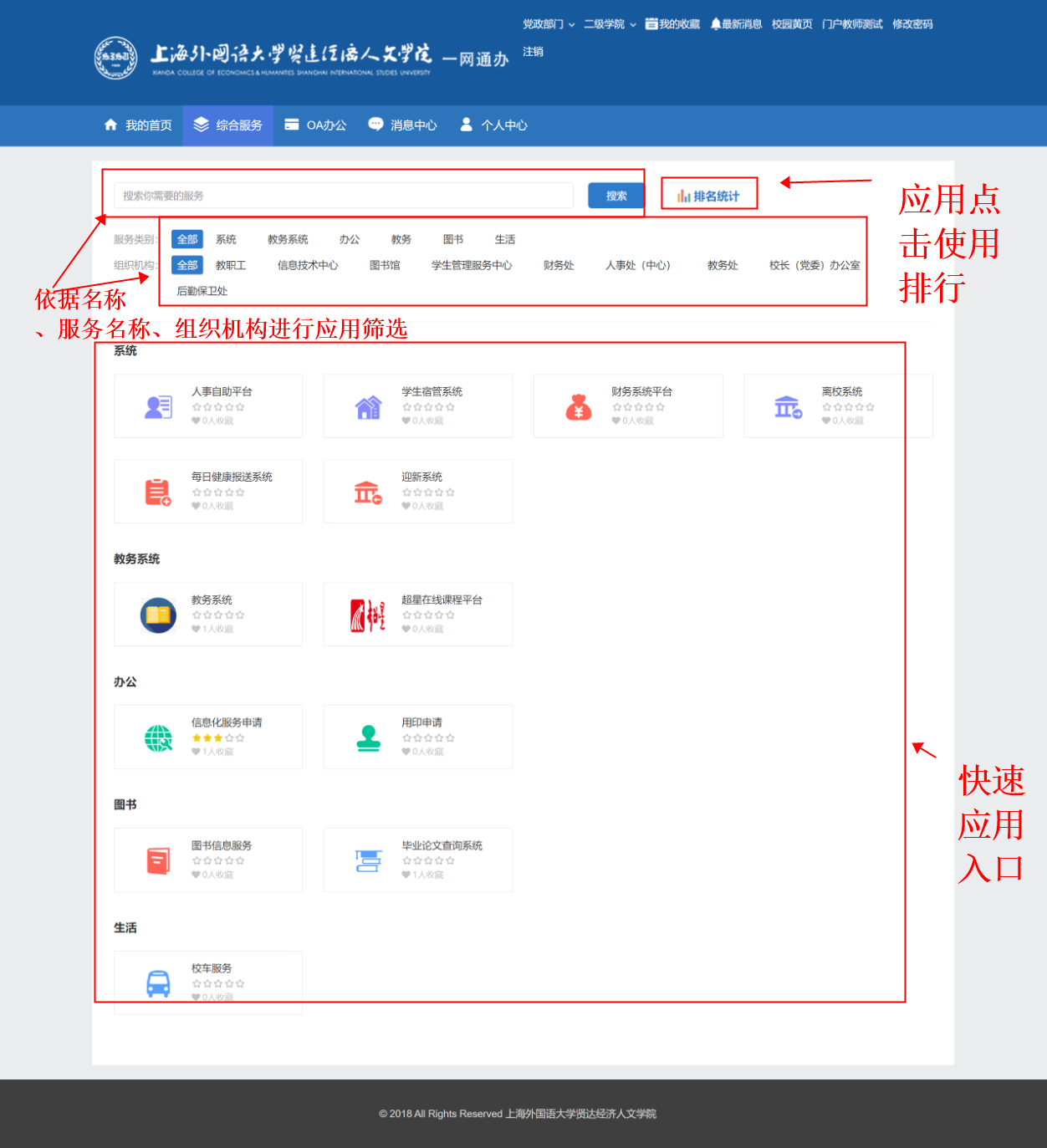  OA办公为OA及流程办理应用集中查询、展示页面，师生可以在此处查询相关应用，快速进行申请办理。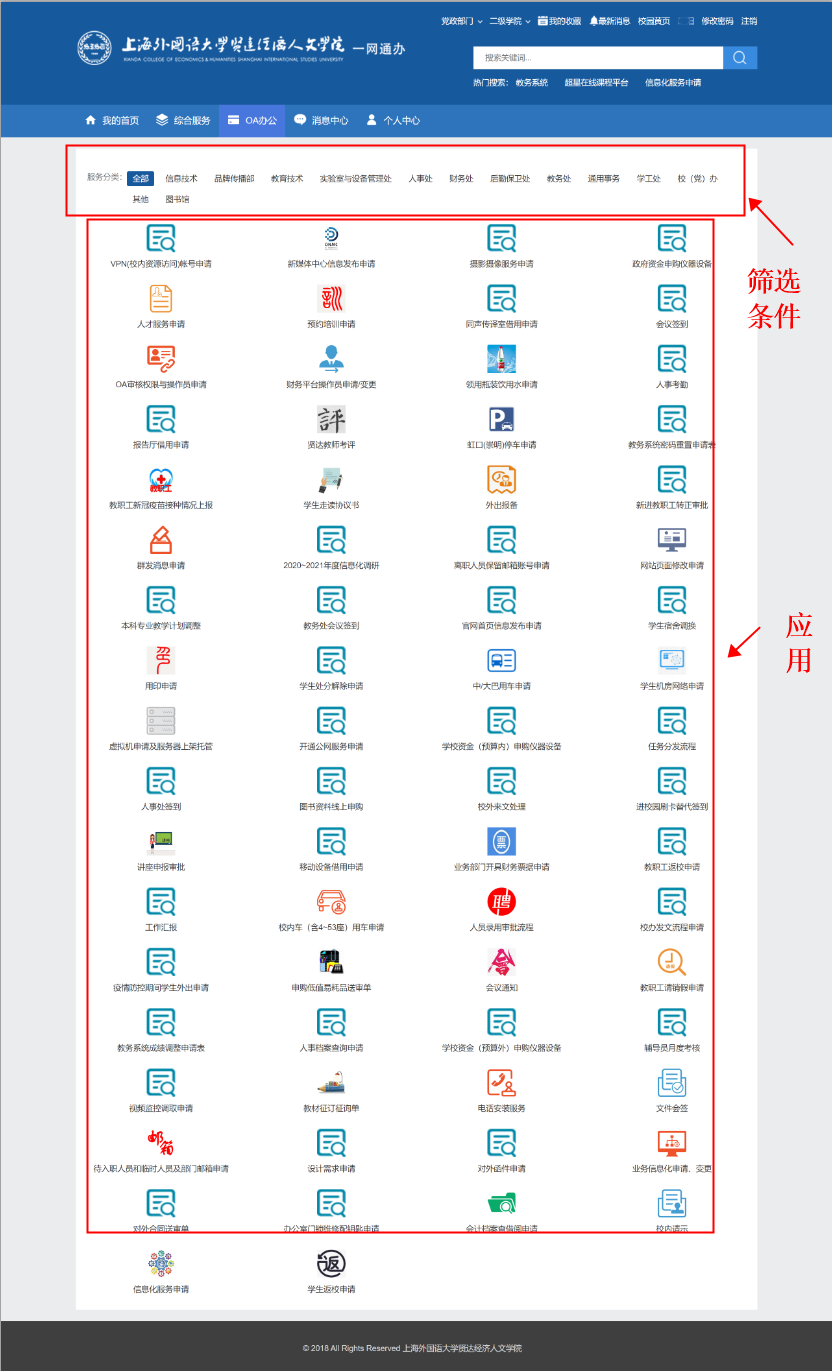  消息中心校内信息相关资讯、公告、消息的展示(老师和学生栏目有差异)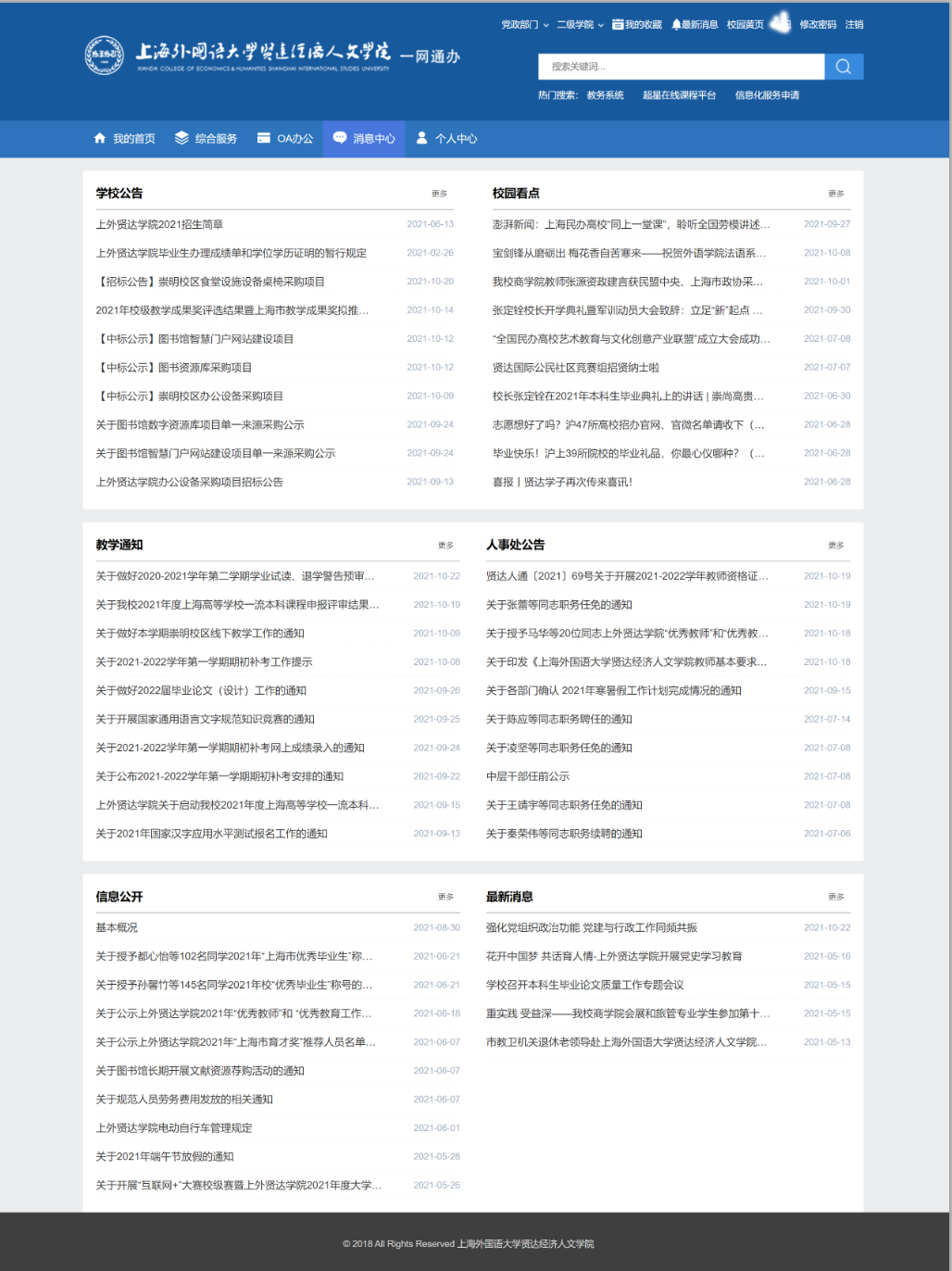  个人中心个人数字档案，展示校内您相关的信息(数据来源于学校数据中心)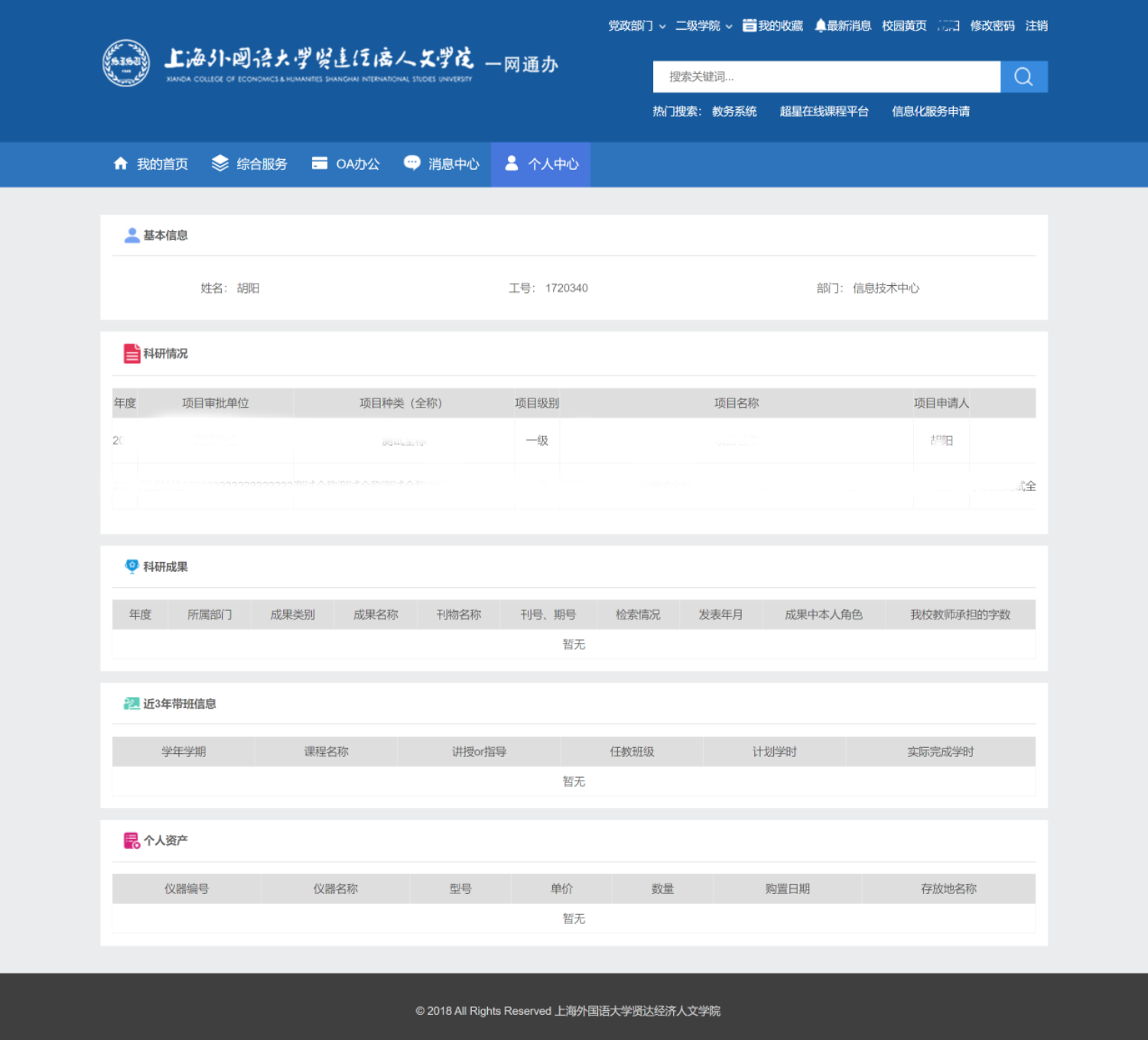  校园黄页教职工可以进入校园黄页对各部门办公电话进行查询。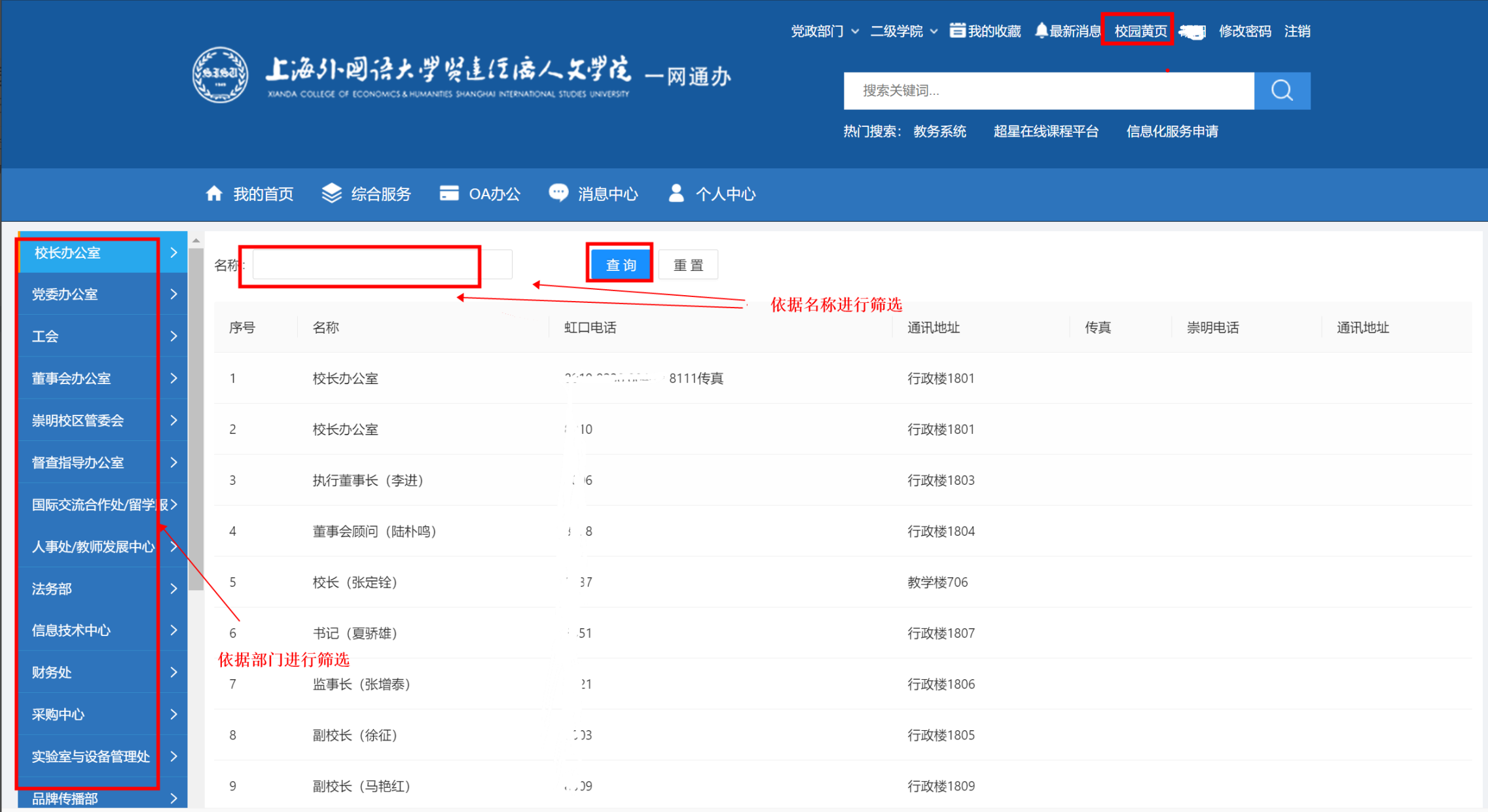  部门网站导航师生可以门户首页上方，快速登录学校其他二级网站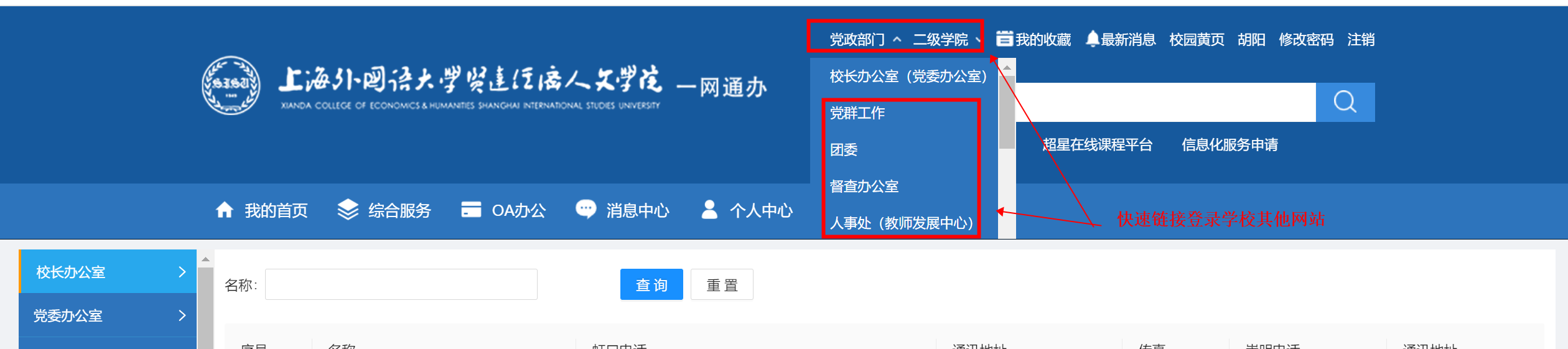  我的收藏师生可以收藏自己所关心的应用，如果该应用同步发布了微信端和pc端，两端会收藏信息会同步。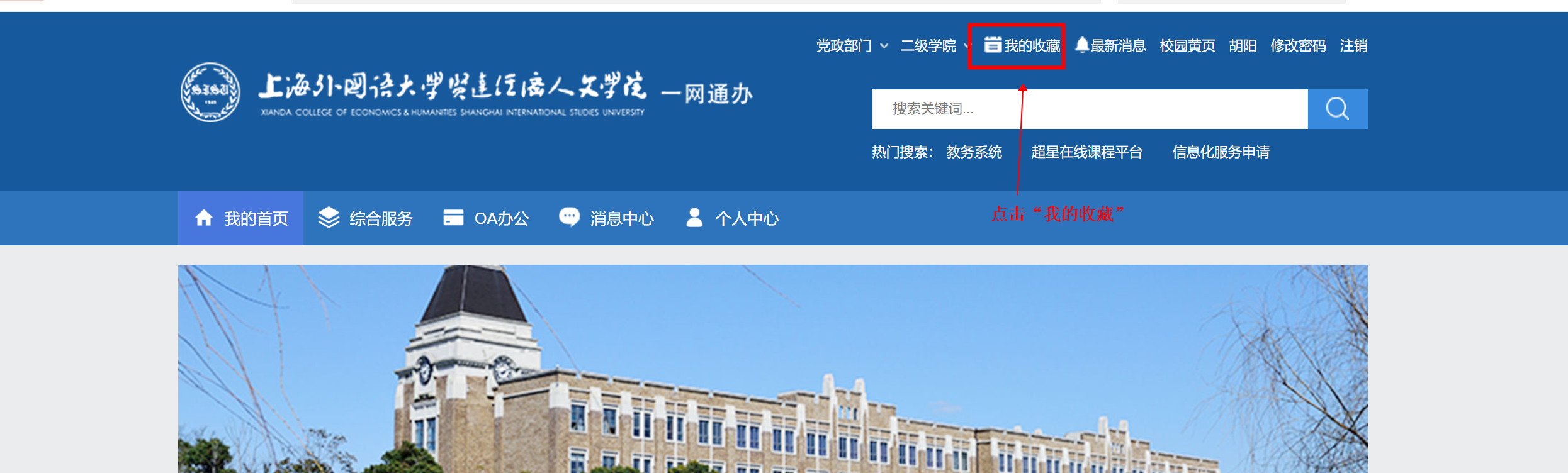 红色星号代表已经收藏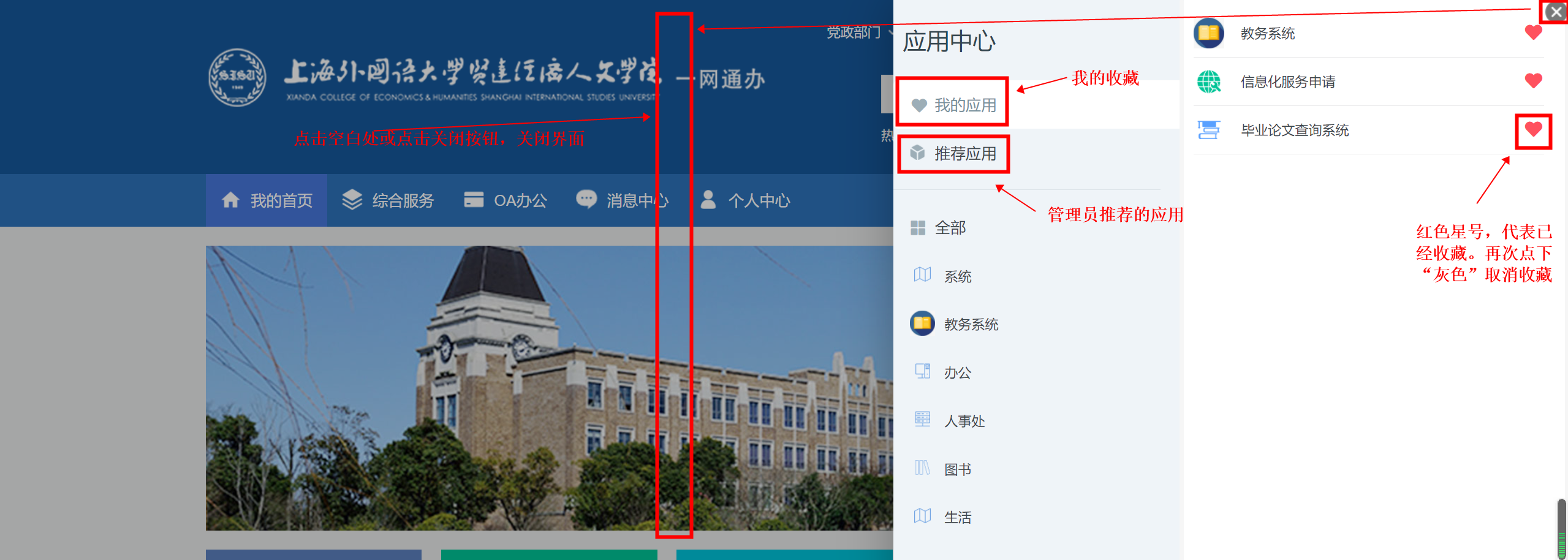 通过分类可以收藏，或取消应用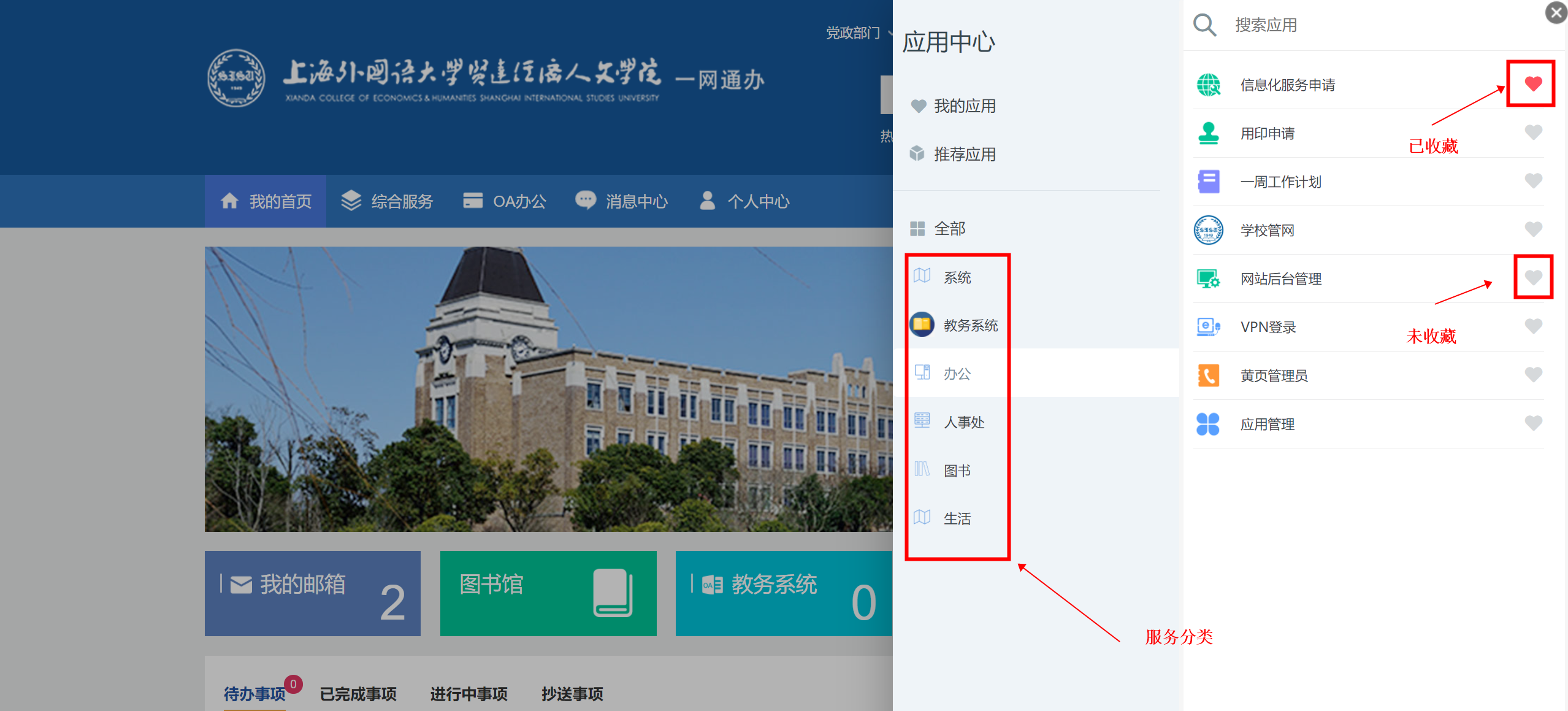  修改密码师生点击”修改密码“，可以跳转到身份认证密码修改界面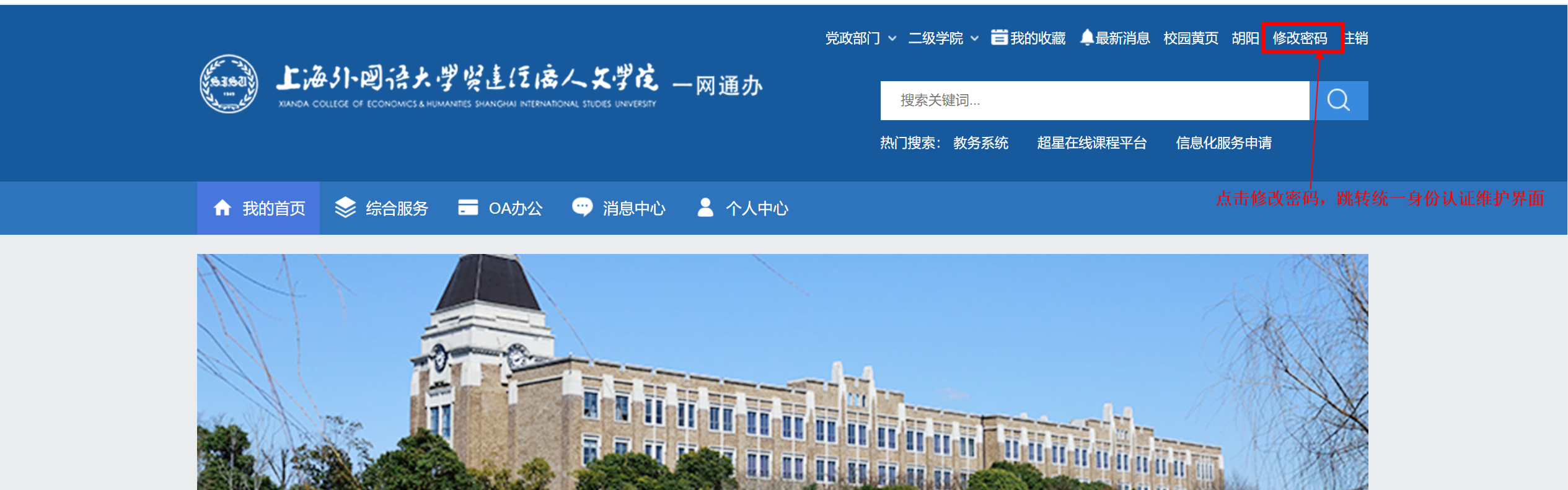 身份认证密码修改界面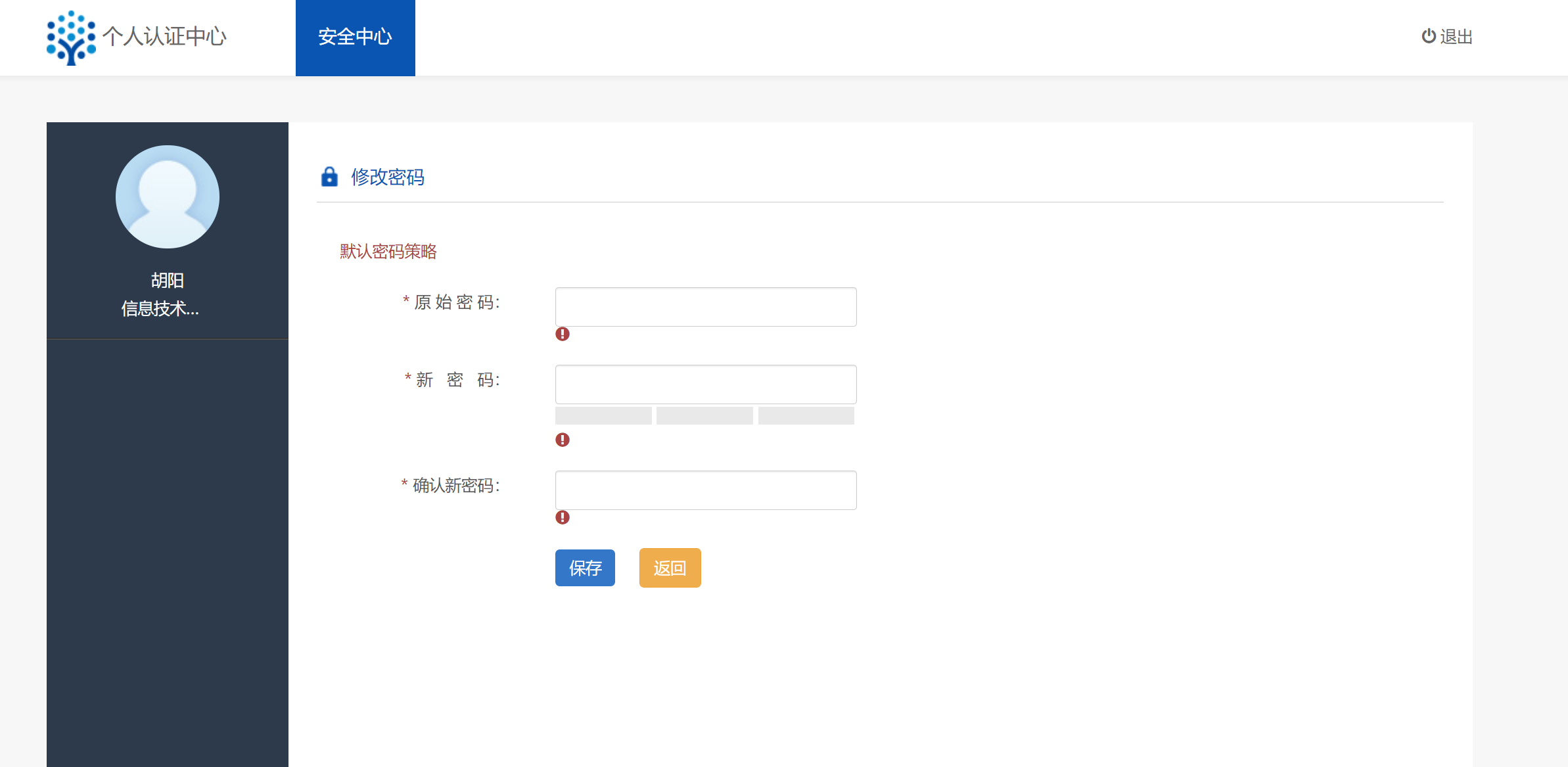 